Gada noslēguma kontroldarbs literatūrā 11. klasei	1.Atrodi katram literatūras virzienam iederīgu skaidrojumu un autorus! (15p.)SkaidrojumiAutoriNovāliss, Frīdrihs Šillers, ČārlzsDikenss, Voltērs, Žans Žaks Ruso, Johans Volfgangs Gēte, Žans Batists Moljērs, Viktors Igo, Arturs Rembo2.Ieraksti lodziņos vajadzīgo informāciju!(10p.)3.Izmanto tekstu lapu, 1. pielikumu!Lasi tekstu fragmentus, nosaki autoru un darba nosaukumu !(18p.)4.Zem fotogrāfijām ieraksti literātu vārdus un uzvārdus!(6p.)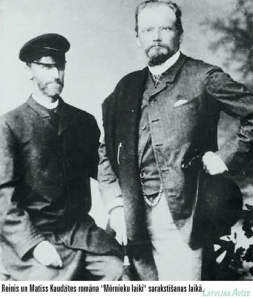 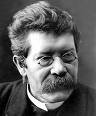 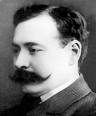 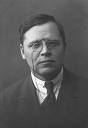 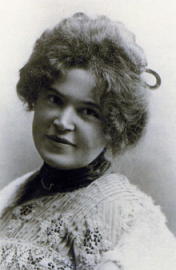 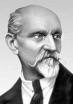 5.Izmanto tekstu lapu, 2. pielikumu! Atrodi pareizus piemērus pantmēriem!(5p.)6.Atrodi izteiksmes līdzekļiem atbilstošu skaidrojumu un piemēru! Izmanto tekstu lapu, pielikums nr.3!7.Nosaki pantmēru  dzejas rindām!A. 	Sajāja bajāri Augstajā kalnāB.	Saule kūla mēnestiņu	Ar sudraba čakārnīti8.Uzraksti  dzejas rindas prasītajā pantmērā!A.	Jambs		B.	Amfibrahijs		C.	Anapests		9. Lasi tekstu, veic tā analīzi!..ja stāvi viens pats starp simtiem un tūkstošiem nepazīstamu ļaužu. Pie Ņujorkas ostas 54. muliņa līdzās dēļu būdai ar uzrakstu « Cunard Line Ltd.» sprūdās pavadītāju bars. Pakāpušies uz kastēm, iespieduši sānos rokas, atgāzuši galvas. Fotogrāfijā redzami džentlmeņu katliņi un gaišas salmu hūtītes, pelēki ikdienas uzvalki, tumši goda svārki un melnām sēnēm līdzīgi dāmu saulessargi, dažs izmeties kreklā un pret cietzemi pagriezis melnu bikšturu krustu. Arī pa kādai atpakaļ atstumtai naģenei vai kareivja cepurei. Visi godbijīgi pētī britu tvaikoni « Lusitania» . Viņi XX gadu simteņa sākumā, es astoņdesmit gadus vēlāk. Mūsdienās vairs nav nedz būdas, nedz uzraksta un bruģētā laukuma. Garām piestātnei gausi plūst nebeidzama mašīnu virtene. Tieši šajā vietā pašā aukstā kara sākumā piestāja pasaulē pirmā kodolzemūdene «Nautilus». Un tagad tur pietauvojies svina pelēks un vietumis izrūsējis aviācijas bāzes kuģis.Es mēģinu iztēloties. Uzmācīgi līst, Ņujorkai no Floridas tuvojas orkāns, pa ielām putodamas skrien baltas ūdens straumes. Mani gaida. Pilsētas otrā mala, aiz trejdeviņām zili rozā neona izkārtnēm OPEN, aiz simt un viena salātu bara un peļķēs nosviestu salauztu lietussargu tūkstošiem. Centrālparka rietummalas debesskrāpja augšstāvā, kur, kā izrādīsies, apslēpts šī stāsta noslēgums.Atpakaļ pagātnē. Dažs no ziņkārīgajiem vēl itin dzīvi atminas savu nokāpšanu Amerikas krastā, cits neslēpj asaras, pavadot uz Eiropu tuviniekus, vē1 kāds atnācis tikai tāpēc, ka varbūt gadīsies kas interesants. Pat pajūgos iejūgtie bērie un dābolainie nemierīgi mīņājas un cenšas pašķielēt garām melnajām klapēm. Lai gan kuģis nolaists ūdenī turpat pirms desmit gadiem, tas vēl arvien ir apbrīna vērts. «Lusitania» vairākkārt sasniedzis Atlantisko ātruma rekordu un saņēmis Zilo lentu. No visiem četriem dūmeņiem mutuļo tvaiks un akmeņogļu dūmi, cauri melnajai tērauda plākšņu čaulai dzirdama apslāpēta un pagaidām nogaidoša mašīnu dunoņa, vējš pāri Hudzonai dzenā vieglu dūmaku, rotaļājas ar mastos iekārtajiem krāsainajiem karodziņiem, un tā vairs nav fotogrāfija. Es paejos līdzi kuģa ārstiem, kas vē1 pēdējoreiz pārlaiž skatu taisnās rindās nostādītajai komandai. Un dzirdu, kā pirmais stūrmanis ziņo, ka kuģis gatavs iet jūrā. Uz komandtiltiņa cienīgi grozās pats kapteinis Viljams Tērners, un zinātāji gan uz kuģa, gan krastā palicēju vidū godbijīgi spriež, kā vīrs sācis jūras gaitas 13 gadu vecumā un apbalvots ar sudraba medaļu par slīcēja glābšanu. Avīzes vēsta, ka pēc vairākkārtējām ķibelēm ar tvaika mašīnām un dzenskrūvēm «Lusitania» ceļā no Ņujorkas uz Liverpūli beidzot pārspēšot pati savu ātruma rekordu.- Carry on, - kapteinis pavēl, un pavēle kā atbalss aizlido no augstāka ranga virsniekiem līdz pat matrožiem, kas skraida pa klāju un ievelk tauvas. Divi velkonīši atspērušies milzeni izstūrē plašākos ūdeņos, un vienubrīd nevar saprast, vai sācis kustēties bruģētais piestātnes laukums un pelēkā dūmakā grimstošā Ņujorkas ēku siena, vai dēļu piestai līdzīgais kuģis. Peldošo ceļamkrānu snuķi izslienas miera stājā. Uz augšējā klāja, kā parasti, garlaikoti mīņājas un visiem pāri noraugās turīgie vai ne tik turīgie, toties smalkie. Kravas tilpnēs dus metāla lietņi un pārtikas preces, ogļu tilpnes ir pilnas līdz ūkai. Un kaut kur tam visam pa vidu trešās klases pasažieris Ādams Ārčers. Kalsnējs jauneklis ar kraukļa melniem matiem, plānām lūpām un bālu seju. Ņujorkā viņš ieradies ar pirmo rīta vilcienu, tāpēc neganti nāk miegs un vēderā kņudinās viegls nelabums. Rokā mazs mazītiņš koka koferītis. Tajā paris rūpīgi salocīti balti krekli, vairākas stērķelētas apkaklītes un veļa. Visam pa virsu Dona Džeimsa Odibona «Ziemeļamerikas putnu» 1888. gada saīsinātais izdevums. Pleca saliekamais molberts un krāsu kaste. Tā ir visa viņa mantība. Garām aizslīd Brīvības statuja, netīri pelēkā pilsēta pamazām attālinās, sāja vēja pūsma izdzenā kodīgi salkanos ogļu dūmus. Vējš atnes brīvību. lespējams, tieši tāpat pirms kādiem gadiem sešdesmit domāja viņa vecvecāki, kad kuģa priekšgalā noslīga ceļos, ar gavilēm sveica Jauno pasauli un asarām kāds pateicās Dievam par brīnumaino izglābšanos pēc turpat divu nedēļu ilgas kulšanās pa satrakotās Atlantijas bangām.Nr.Literatūras vrziensSkaidrojuma numursSkaidrojuma numursAutoriKlasicismsSentimentālismsApgaismes reālismsModernismsRomantismsReālismsNr.Skaidrojumsaizsākās 17.gs. Francijā, valdīja līdz pat 19.gs. sākumam, par kanonu izvirzīja antīko literatūru, uzsvēra formas stingrību, sekošanu paraugam, racionalitāti, objektivitāti, augstu darbu morālo saturu un vērtību, arī literatūras audzinošo funkcij,. literatūrai raksturīgs konflikts starp jūtām un pienākuma izjūtu, individuālu tēlu vietā – tipi, literatūrai raksturīga tā saukto augsto un zemo žanru hierarhija; augstie žanri bija traģēdija un oda, zemie - komēdija, satīra, fabula.aizsākās 17.gs. Eiropā, - racionālisma, arī materiālisma un individuālisma nostiprināšanās un attīstīšanās periods. Liberāli un demokrātiski noskaņotie laikmeta autori kritiski uzlūkoja laikmeta sabiedrību un politisko iekārtu. Šajā laikā tika attīstītas arī cilvēktiesību un pilsoņa tiesību koncepcijas. Literatūrā lielu nozīmi ieguva sabiedrību kritizējošā satīra .19.gs. 30. gados Francijā radās  virziens, kas postulēja maksimāli patiesu un objektīvu, bet māksliniecisku reālās īstenības attēlojumu literatūrā. Sākot ar 19.gs. vidu līdz 19.gs. nogalei tas būtībā dominēja visā Eiropas, ASV un Krievijas literatūrā. Šo virzienu vienojošie elementi ir sacelšanās pret literāro tradīciju (šajā gadījumā - pamatā reālismu un naturālismu), laikmeta ideāliem, dažādi formas un stila eksperimenti, subjektivitāte, individuālisms, interese par mītiem utt.Par ši virziena aizsācējiem uzskatāmi 19.gs. franču dzejnieki impresionisti un simbolisti ,19.gs. beigās un 20.gs. sākumā spēcīgi attīstās gan Eiropā, gan ASV, gan Krievijā. Pasaules literatūrā kopumā šis  virziens dominē līdz aptuveni Otrajam pasaules karam.18.gs. Eiropā attīstījās literatūra, kuras svarīgākā iezīme – tā par dominējošo cilvēkā atzīst emocijas, nevis prātu, literatūra lielā mērā bija didaktiska - tā sludināja jūtu pasaules izkopšanu, pilnīgošanu, uzlabošanu. Attiecīgi arī literārajiem varoņiem raksturīgs bieži vien pat sakāpināts un pārspīlēts jūtīgums, jūtu pasaules pārbagātība, ārkārtīgi ciešas emocionālās saiknes ar apkārtējo pasauli. Raksturīga arī dabas idillizācija (dabas tēli tika izmantoti gan kā spēcīgs emociju rosinātājs, gan arī kā literāro varoņu emociju izteicējs).18.gs. nogalē kā reakcija pret Apgaismības laikmeta kultūru, tā sabiedriskajām un politiskajām normām, materiālismu un racionālismu izveidojās šī virziena filozofija un literatūra.Uzsvērta gara, kaislību, intuīcijas, iztēles pārākums par prātu, racionalitāti. Tas aktualizēja folkloru un mitoloģiju, kā arī viduslaiku kultūru. Tajā īpaša loma ir arī ironijai. Romantisms aizsākās 18.gs. nogalē Vācijā, spēcīgi attīstījās arī Lielbritānijā, Krievijā, nedaudz vēlāk arī Francijā un citās Eiropas valstīs, kā arī ASV. Literatūrā dominēja līdz aptuveni 19.gs. vidum. Vācu garīdznieks, pirmās latviešu ilustrētās ābeces, ziņģu, pasaku ,vārdnīcu autorsGarlība Merķeļa darbs, kurā viņš stāsta par latviešu zemnieku stāvokli 18. gadsimtā.Latviešu literāra, kultūrvēsturiska un ekonomiska kustība 18. gs. 50. gados,arī pirmā latviešu nacionālā atmoda.Jura Alunāna dzejoļu krājums, kurā daudzu Rietumeiropā populāru dzejnieku atdzejojumi latviešu valodā.Dzejnieks, pedagogs, jaunlatviešu kustības aktīvists,dzejoļa “Gaismas pils”autors.Pirmā latviešu eposa autors.Rūdolfa Blaumaņa  drāma.Prozas žanrs, kuram raksturīgs neliels tēlu skaits, dramatisks notikms, negaidīts atrisisnājums.Latviešu literāts, Saeimas deputāts, spilgts romantisma pārstāvis.Dzejnieks, panteisma pārstāvis, dabas apdzejotājs.Reālisma rakstnieks, stāsta”Bāris”autors. FragmentsAutorsDarba nosaukumsDaiļliteratūras veids, žanrsPantmērsPiemēra numursDaktilstrohajsJambsAnapestsAmfibrahijsIzteiksmes līdzeklisSkaidrojuma numursPiemēra numursEpiforaEpitetsGredzensHiperbolaInversijaIronijaLitotaMetaforaMetonīmijaOksimoronsPersonifikācijaSinekdoha